REPUBLIC OF NIGERFraternity - Work - Progress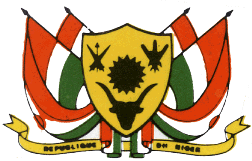 Ministry of Public HealthGeneral Directorate of Reproductive HealthDirectorate of ImmunisationsSupplemental HPV Dossier Information
1/      The country chose a target population of 19 232 girls. The maximum per GAVI directives is 15 000 girls per year. Please explain this.We chose this population of 19 232 girls because it corresponds to all girls 11 years of age, attending school and not attending school, in the two selected Health Districts. This falls, therefore, within the context of all mass immunisation strategies conducted to date that take all subjects in a given age group (measles, meningitis, tetanus immunisations). This was also the case for other health promotion activities such as mass screening (with mebendazole, ivermectin, zithromax, etc.) or the distribution of Vitamin A capsules or Long-acting Treated Mosquito Nets.This option allows us to focus only on the criteria of age for targeting, and thus, minimising issues of stigmatisation during implementation.Certain girls of the same age will thus, not be left out, which will thus cover the issue of equity and equality. 2/    Please confirm that the districts of Niamey and of Mdarounfa are districts targeted by the program "Respect the rights and meet the needs of adolescents" of FNUAP   YES, both districts are targeted for the FNUAP "Respect the rights and meet the needs of adolescents" programme. The choice of these two districts (one urban and the other rural) will allow comparisons to be drawn between the rural area and an urban area, and lessons will be learned and best practices will be documented.3/  The country is requested to identify, for Question 22, the agency, and if possible the person, conducting the evaluation of immunisation during the first year. The response provided by Niger to this question is vague.The agency selected to evaluate immunisation during the first year is the Institut National des Statistiques du Niger which has experience in major surveys (RGP/H, EDSN-MICS, SONU Survey, vaccine coverage survey, etc.) and that is the guarantor of survey quality in Niger
4/  For Question 24, the country must tell us which agency/person will be responsible for revising the national strategic plan for fighting and preventing cancer; what activities are anticipated for the review and on what date?  The review will allow consideration of the introduction of HPV as an addition cervical cancer prevention measure.
The agency responsible for reviewing the national strategic plan for fighting and preventing cancer is the Programme National de Lutte contre les Maladies non Transmissibles (PNLMNT) of the Ministry of Public Health.This is a national document prepared by a committee to fight cancer created by ministerial decree and validated at a national workshop that brought together executives from the Ministry of Public Health and from other sector ministries, the Technical and Financial Partners, civil society and think tanks.The leadership and national appropriation require compliance with these cardinal values for reviewing the national strategic plan for fighting and preventing cancer in order to develop HPV immunisation aspects.The activities planned in this regard are:- A retreat of the technical committee extended to the Directorate of Immunisations and the partners (UNICEF, WHO, UNFPA) will be organized on 28-30 January 2013 at Dosso with UNFPA financing.- the revised document will be shared with all participants by email for review and amendments on 31 January 2013.- a validation workshop will be organized on 12 February 2013 at Niamey with UNFPA financing.  - Integration meeting for all comments and amendments selected during the workshop by the Coordinator of the Programme National de lutte contre les Maladies non Transmissibles (PNLMNT) and the Director of Immunisations on 13 February 2013.- The revised National Strategic Plan for fighting Cancer will be sent to all workshop participants for final verification that the document reflects the conclusions of the workshop. - Dissemination of the revised National Strategic Plan to Fight Cancer.  5/  The Technical Advisory Group seems to be very large: what distinction do you make between sub-group / primary member / secondary member?Primary members of the Technical Advisory GroupSecondary Members These members are invited to certain meetings or workshops based on the subject and the expected results Ministry of Eduction, Ministry of Foreign Affairs and Integration, Ministry of National Defense, Ministry of the Population, Promotion of Women and Protection of Children, Ministry of Youth and Culture, Ministry of Communication, Ministry of the Interior,Ministry of Finance, Helekene Heller International [sic], Rotary International, Save the Children, Jica, Koica, World Vision, Plan Niger, Nurses Association des of Niger, Network of Health Communicators, Nigerian Association of Public Health, Association of Midwives,  Tatalli Foundation, NGO SOS Cancer, NGO TUCC, Health training schools, Association of Traditional Leaders, Association of Religious Leaders, ROASSN, UNDP, World Bank, PAM, European Union, Care International6/  In response to Question 27, the country gave several names.  Please indicate which is the lead person, who can be our point of contact for the demonstration project in the country.The lead person for the demonstration project in Niger is Dr. HAMADOU OUSSEINI Adamou, Director of Immunisations. His second is Professor NAYAMA Madi.Agency/OrganisationName/TitleArea of Representation1MSPSANDA Soumana, MinisterPublic HealthMSPDr  EKOYE Saidou, SGPublic HealthMSPHASSANE Namaka, SGAPublic HealthMSPSALIFOU Abdramane, CTPublic HealthMSPDr MAIMOCTAR  Hassane, IGSPublic HealthMSPDr  GALI ADAM  Asma, DGSRReproductive HealthMSPDr SIDDO MOUMOUNI DaoudaPublic HealthMSPDr KAINE Abdoul-Aziz  ,DGRPublic HealthMSPOUSMANE Oumarou, DEPPublic HealthMSPDr HAMIDOU  Oumi ,DOSPublic HealthMSPADAKAL  Aboubacar, DSHealth informationMSPSADOU Boureima , DHP / ESCommunication pour la santéMSPDr MAIGA Idrissa, DSRESurveillanceMSPDr HAMADOU Adamou, DIImmunisationMSPDr ISSOUFOU Aboubacar, DLMPublic HealthMSPDr Yayé Youssouf, Coord PNLMNTFight against cancerMinistry of EducationRepresentativeSchool healthUNFPARepresentativeReproductive HealthWHO Representative Public HealthUNICEFRepresentativePublic HealthFaculty of Sciences and Health (FSS)Pr NOUHOU AssanCancer RegistrySociété de gynéco-obstétrique du NigerPr Madi  NAYAMA, ChairmanFight against cancerSociété de cancérologiePr. HAROUNA Yacouba, ChairFight against cancerNameTitleContact information:Dr HAMADOU  OUSSEINI AdamouDirector Directorate of ImmunisationsTel : +22796831392; +227 90167015Email: adamhama@yahoo.caPr  NAYAMA Madi Professor of Obstetric Gynecology/Technical Advisor to the Minister of Public HealthFaculty of Health SciencesIssaka Gazobi Maternity CenterTel : +22796495369Email: madinayama@hotmail.com